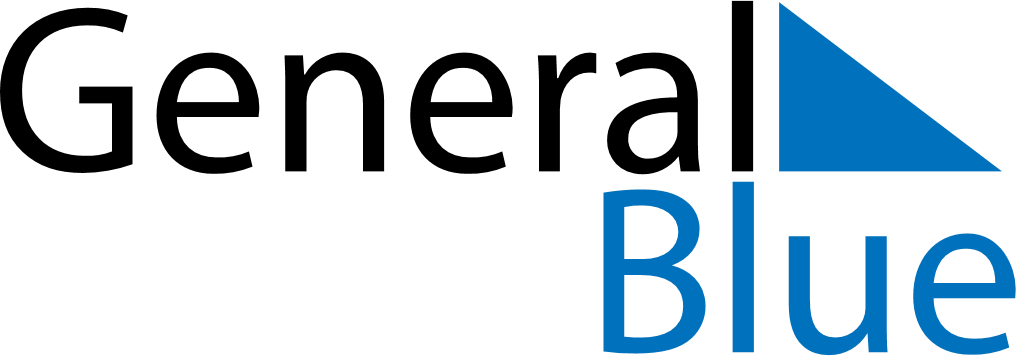 Quarter 2 of 2018Equatorial GuineaQuarter 2 of 2018Equatorial GuineaQuarter 2 of 2018Equatorial GuineaQuarter 2 of 2018Equatorial GuineaQuarter 2 of 2018Equatorial GuineaApril 2018April 2018April 2018April 2018April 2018April 2018April 2018SUNMONTUEWEDTHUFRISAT123456789101112131415161718192021222324252627282930May 2018May 2018May 2018May 2018May 2018May 2018May 2018SUNMONTUEWEDTHUFRISAT12345678910111213141516171819202122232425262728293031June 2018June 2018June 2018June 2018June 2018June 2018June 2018SUNMONTUEWEDTHUFRISAT123456789101112131415161718192021222324252627282930May 1: Labour DayMay 31: Corpus ChristiJun 5: President’s Day